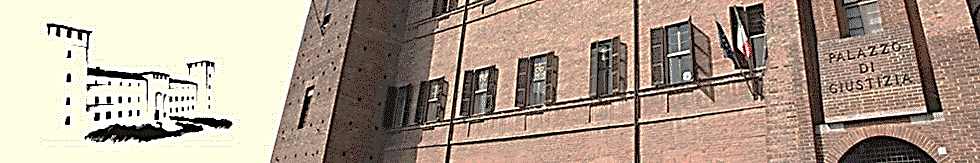 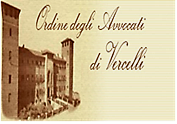                                    Camera Civile del Foro di VercelliLunedì 15 dicembre 2014alle ore 16:30pressoil Seminario Arcivescovile Piazza S. Eusebio n. 10 – Vercellisi terrà l’incontro formativo accreditato dal Consiglio dell’Ordine degli Avvocati di VercelliLegge n. 3/2012:sovraindebitamento, sovraindebitati,meritevolezza del credito e del debitoreRelatoreAvv. Luca BoggioProfessore a contratto di Diritto Commerciale nell’Università di Torino - Avvocato in Biella -___________________________________________________________________________La partecipazione al convegno attribuisce n. 3 crediti  formativi.          Per ragioni organizzative, sono necessari la preventiva iscrizione e il pagamento della quota di partecipazione entro l’11 dicembre 2014Si prega di presentarsi alle ore 16:00 per consentire le operazioni di identificazione.